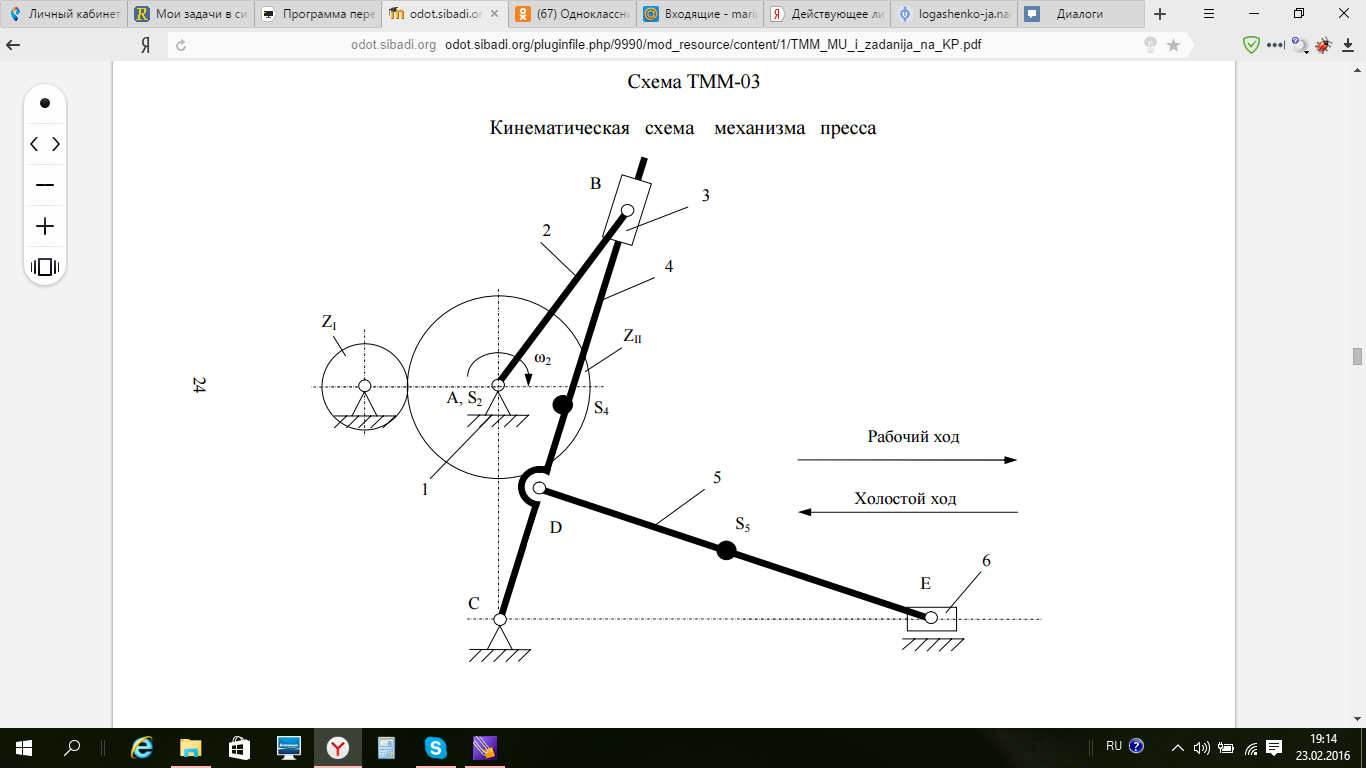 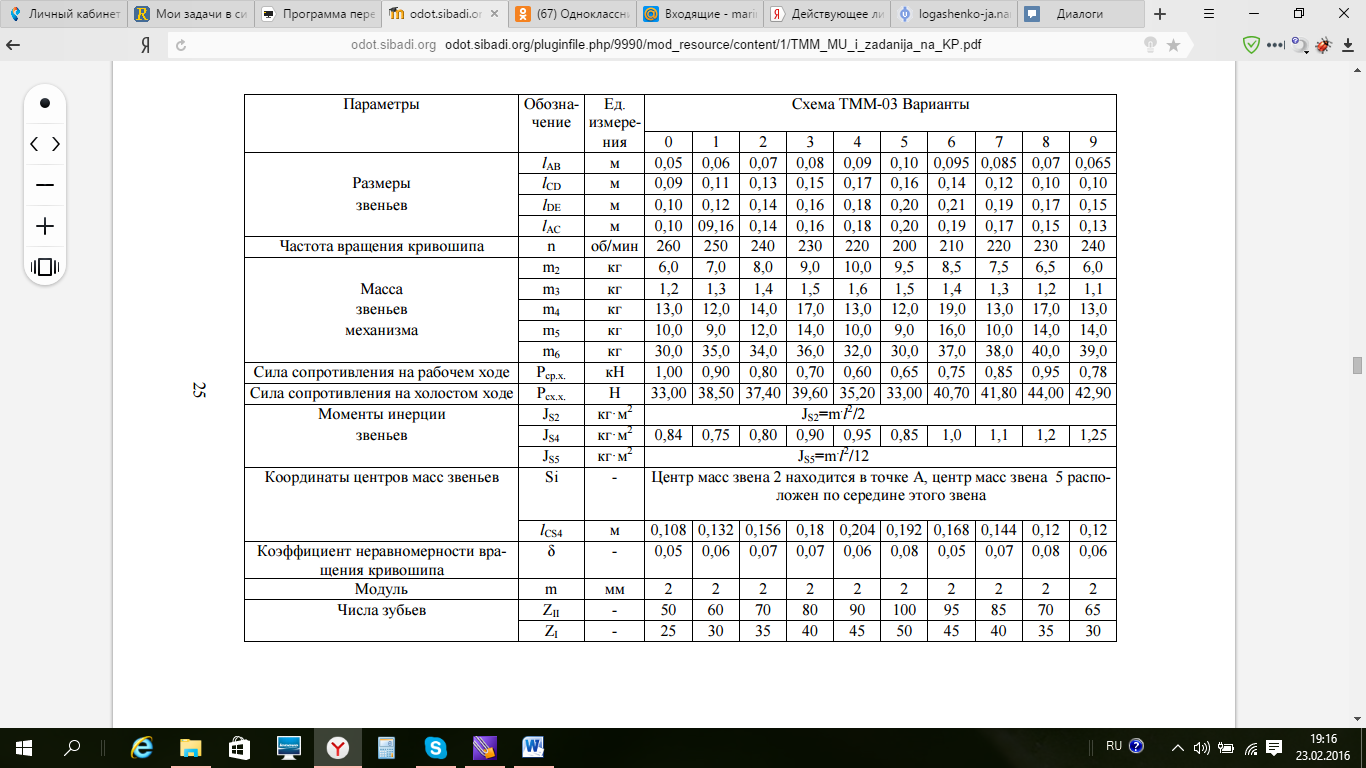 Вариант 9